Свободные промышленные площадки и помещенияБакальское городское поселениеПомещение № 1 Здание клуб п. Иркускан ул. Кооперативная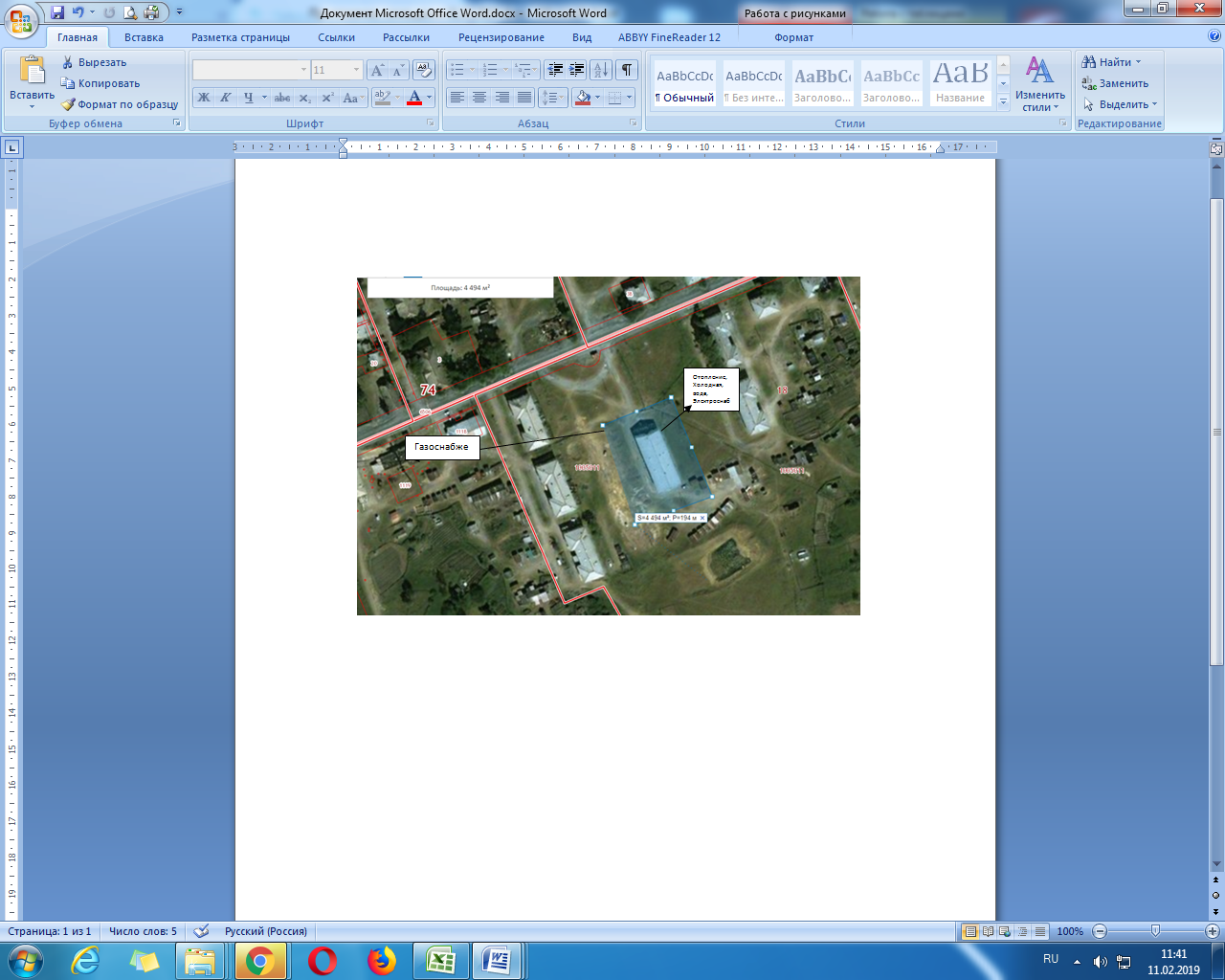 * - единицы измерения физических величинПромплощадка № 2Нежилое здание склада ЖКО г. Бакал. ул. Комсомольская, д. 15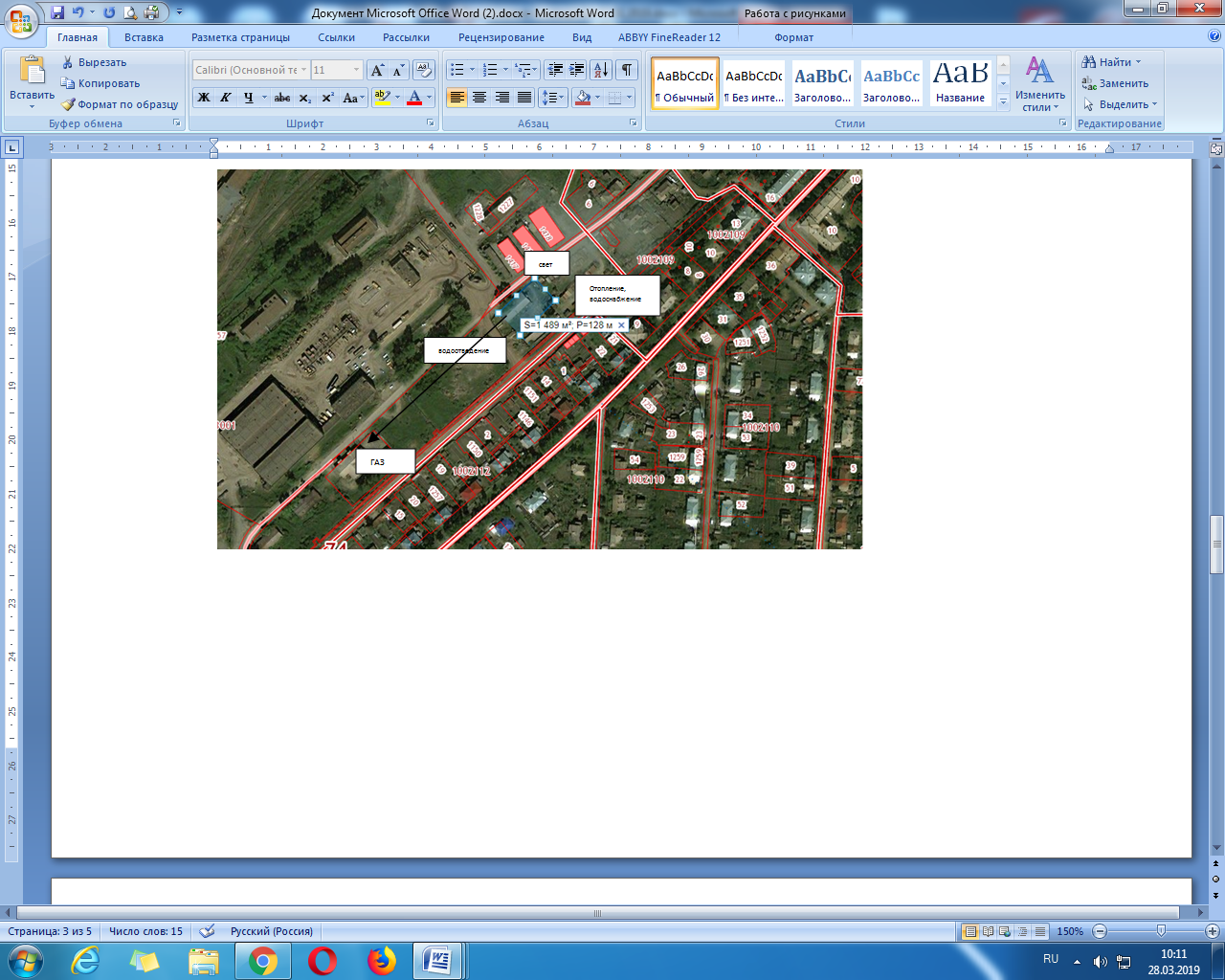 * - единицы измерения физических величинПромплощадка № 3Бытовой комбинат ВКТ-3 (АБК) 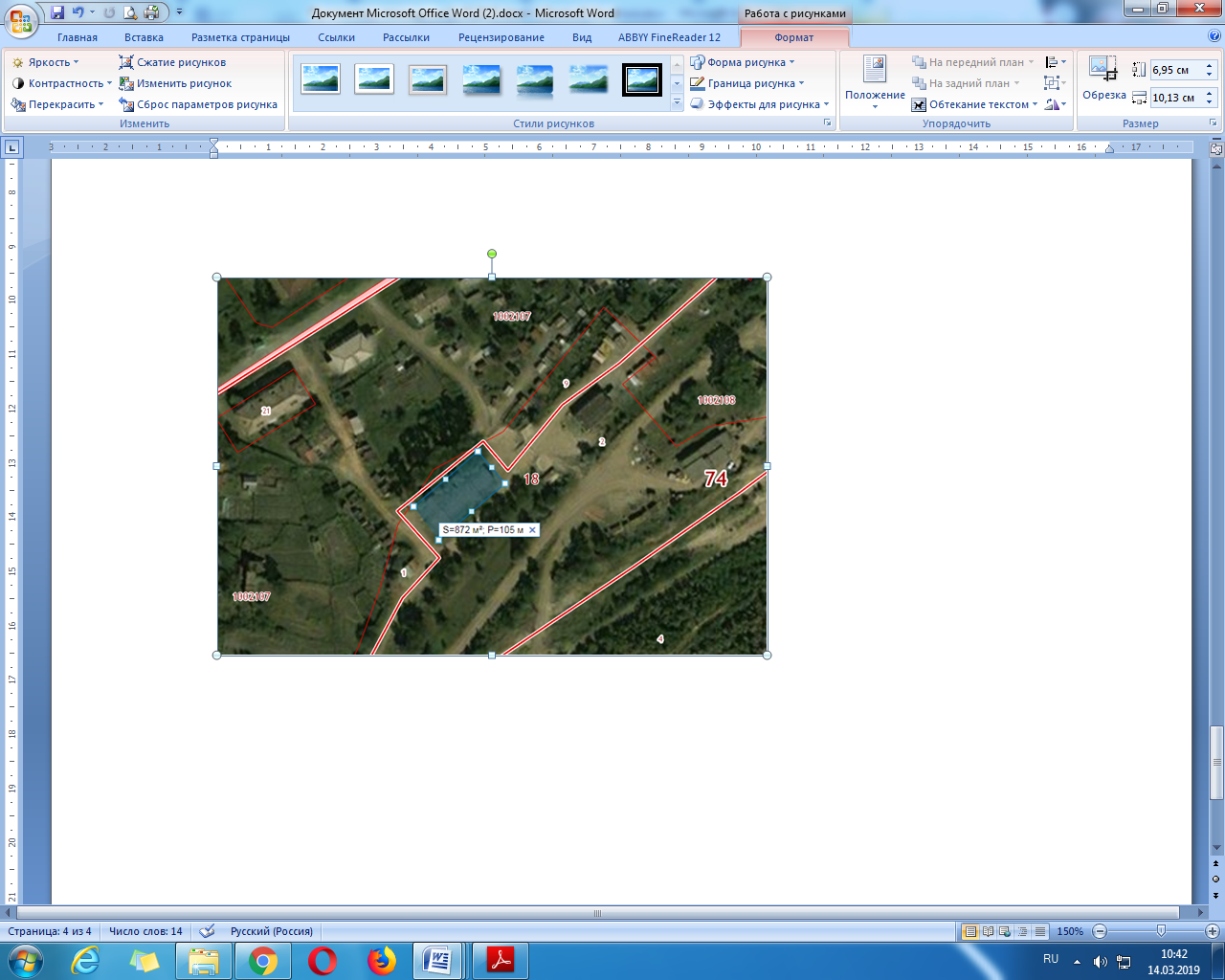 Промплощадка № 4Здание сушильного корпуса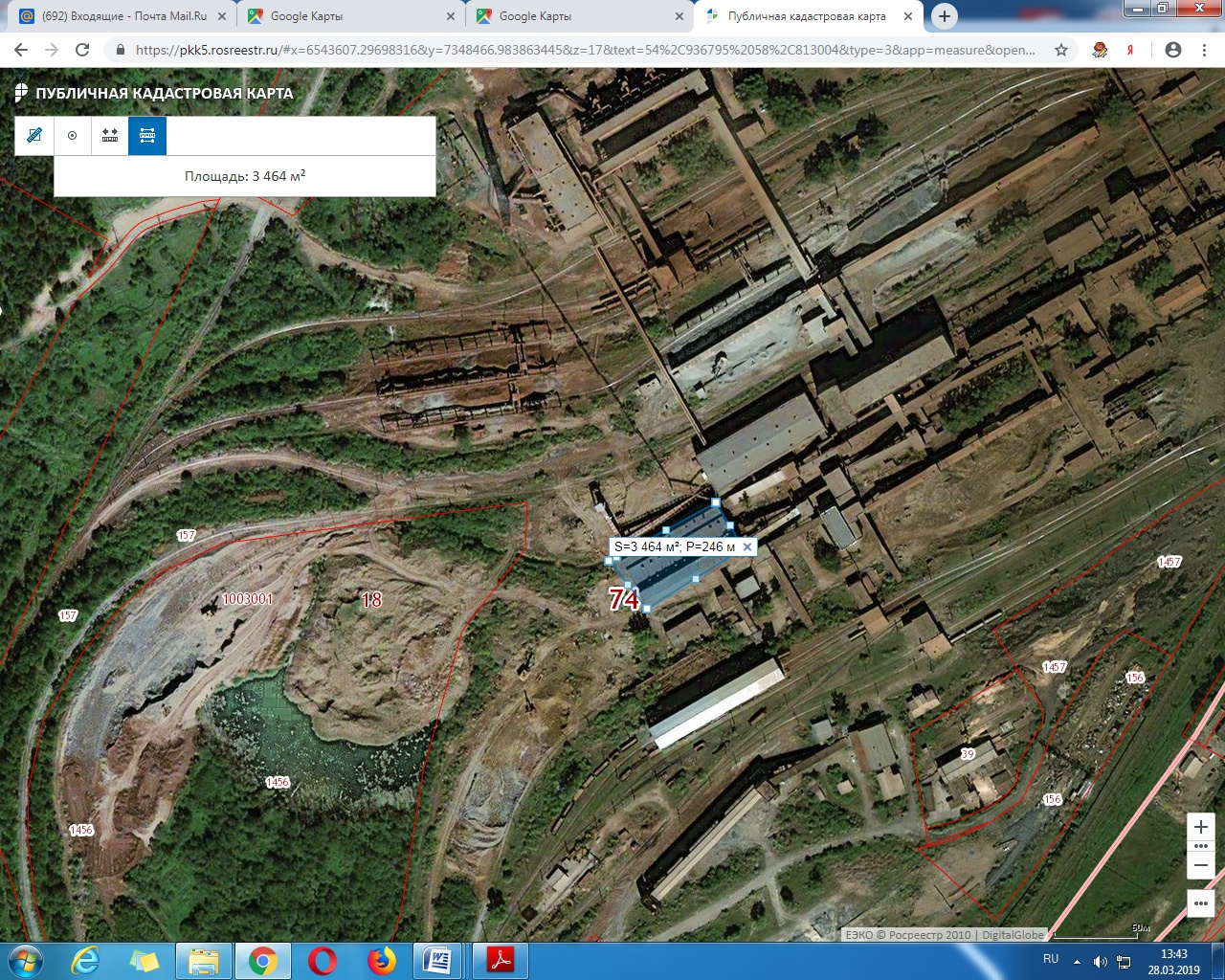 Промплощадка № 5Здание бетонного узла с галереей и навесом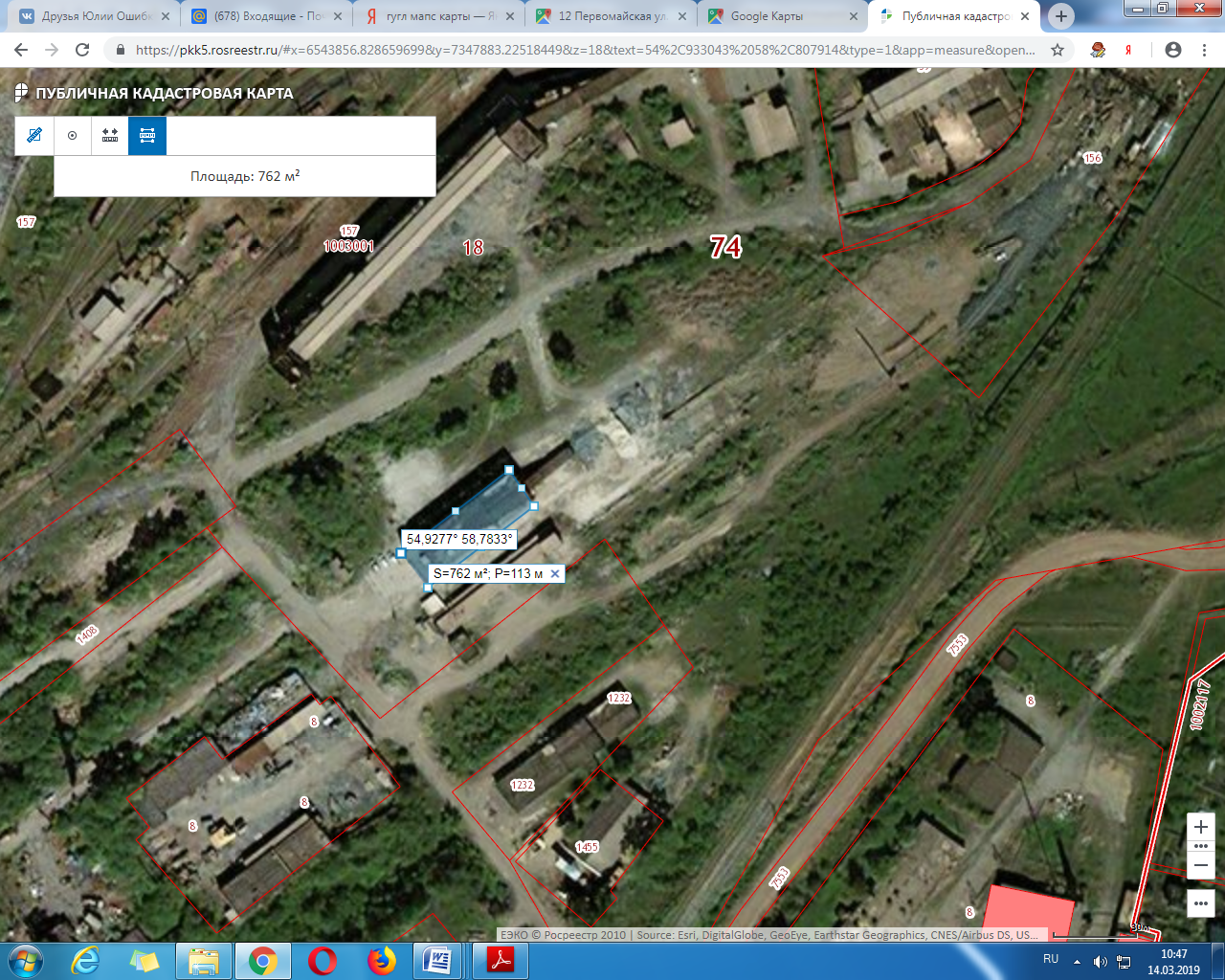 п/пНаименование показателейИнформация1МесторасположениеучасткаЧелябинской обл.г. Бакал ул. Кооперативная1.1Ссылка на Google Mapshttps://www.google.ru/maps/@54.9243555,58.8552646,148m/data=!3m1!1e32Кадастровый номер74:18:0000000:26033Форма собственностигосударственная не разграниченная4Потенциально возможное назначениеиспользования участкапроизводственное, промышленное, административное, складское, бытовое и др.5Предлагаемый вид использованияучастка (аренда, продажа)Аренда, продажа6Общая площадь, га*в том числе:0,9 га;6.1.Свободные земли производственного назначения, га*0,9 га;6.2.Свободная недвижимость (здания и сооружения), кв.м*в том числе (пообъектно, с указанием технических характеристик здания):681м2 дворец, высота 7 м; объем м. куб. 4767;крыльца 211,9 м2; балкон 4,5 м2. (двухэтажное)7Расстояние до границы, км*:- ближайшего населенного пункта,- районного центра,- г. Челябинска,- г. Уфа,- г. Екатеринбурга,- г. Москва51821523033515948Расстояние до железной дороги, км*89Расстояние до автомобильной дороги, км*0,211Расстояние до ближайшегоаэропорта, км *г. Челябинск 290,г. Уфа 234,12Наличие инфраструктуры12.1Наличие сетей энергоснабжения:ЛЭП 110 кВ- мощность, кВт*110 кВ-расстояние до точки подключения, км *0,2 12.2Наличие сетей газоснабжения:Наземный способ прокладки, среднего давления, Ø газопровода 159мм мощность, куб. метров в час *15000- расстояние до подключения, км *0,612.3Наличие сетей водоснабжения:Назначение сетей водоснабжения: хозяйственно-бытовой. Перекачка воды со скважины, Ø водопровода 159-100-50мм- мощность, куб. метр в сутки *10,4 куб.м/час- расстояние до подключения, км *0,2проходит по земельному участку.12.4Наличие сетей водоотведения:Водоотведение с помощью выгребных ям и ассенизаторских машин -мощность, куб. метр в сутки * - - расстояние до точки (присоединения) подключения, км * -12.5.Наличие сетей теплоснабженияСети теплоснабжения- мощность, кВт*6 МВт- расстояние до подключения, км *0,1проходит по земельному участку.13Ответственный исполнительГлава Бакальского городского поселения Зарочинцев Андрей ЛеонидовичТелефон 8 (35161) 9-60-16Адрес: 456910, Челябинская область, г. Бакал, ул.Ленина, 13E-mail: finbak@mail.ru№п/пНаименование показателейИнформация1Месторасположение участкаЧелябинской обл.г. Бакал ул. Комсомольская, д. 151.1Ссылка на Google Mapshttps://www.google.ru/maps/@54.9324793,58.7959429,78m/data=!3m1!1e32Кадастровый / условный номер74-74-18/078/2012-4483Форма собственности- муниципальная собственность; 4Потенциально возможное назначениеиспользования участкапроизводственное, промышленное, складское.5Предлагаемый вид использованияучастка (аренда, продажа)Аренда, продажа6Общая площадь, га*, в том числе: 0,4 га6.1.Свободные земли производственного назначения, га* 0,4 га6.2.Свободная недвижимость (здания и сооружения), кв.м*в том числе (пообъектно, с указанием технических характеристик здания): 287,9 м2, высота 3,14 м; объем 1121м3.; пристрой 2 шт. высота 2,5 объем 16 м3. (ОДНОЭТАЖНОЕ)7Расстояние до границы, км*:- ближайшего населенного пункта,- районного центра,- г. Челябинска,- г. Уфа,- г. Екатеринбурга,- г. Москва0,52020023035015808Расстояние до железной дороги, км*0,59Расстояние до автомобильной дороги, км* 0,211Расстояние до ближайшегоаэропорта, км *г. Челябинск 250,г. Уфа 230,12Наличие инфраструктуры12.1Наличие сетей энергоснабжения: ЛЭП- мощность, кВт*110 кВ-расстояние до точки подключения, км *0,1Граничит с земельным участком12.2Наличие сетей газоснабжения:Газопровод надземного способа прокладки мощность, куб. метров в час * 10,4 куб.м/час- расстояние до подключения, км *0,2Граничит с земельным участком12.3Наличие сетей водоснабжения:Сети водоснабжения хозяйственно-бытового назначения- мощность, куб. метр в час *10 куб.м/час- расстояние до подключения, км *0,5Граничит с земельным участком12.4Наличие сетей водоотведения:Общесплавная система водоотведения – коллекторы принимают и дождевые и хозяйственно – бытовые стоки -мощность, куб. метр в час *10 куб.м/час - расстояние до точки (присоединения) подключения, км *0,3Граничит с земельным участком12.5.Наличие сетей теплоснабженияСети теплоснабжения- мощность, кВт*30- расстояние до подключения, км *0,5Граничит с земельным участком;13Ответственный исполнительГлава Бакальского городского поселения Зарочинцев Андрей ЛеонидовичТелефон 8 (35161) 9-60-16Адрес: 456910, Челябинская область, г. Бакал, ул.Ленина, 13E-mail: finbak@mail.ru№ п\пНаименование показателейИнформация1Местоположение участкаг.Бакал Челябинской обл.,Промучасток1.1Ссылка на GoogleMapshttps://www.google.com/maps/@54.931638,58.8045836,313m/data=!3m1!1e32Кадастровый номер74:18:0204000:0001:002700 /63Форма собственностичастная4Потенциально возможное назначение использования участкаадминистративное5Предлагаемый вид использования участка (аренда, продажа)аренда, продажа6Общая площадь, га* в том числе:0,76.1Свободные земли производственного назначения, га*-6.2Свободная недвижимость (здания и сооружения), кв.м*в том числе (пообъектно, с указанием технических характеристик здания):Застроенная – 640,7м2; съемочная 1281,4м2Высота 7,35 м2, двухэтажное, административное7Расстояние до границы, км*:-ближайшего населенного пункта,- районного центра,- г. Челябинска,- г. Уфа,- г. Екатеринбурга,- г. Москва- 0,2- 22 км,- 206 км,- 227 км,- 333 км,- 1212 км.8Расстояние до железной дороги, км2 км9 Расстояние до автомобильной дороги, кмПодходит к зданию10Расстояние до ближайшего аэропорта, кмБаландино Челябинск 232 кмУфа 234 км11Наличие инфраструктуры11.1Наличие сетей энергоснабжения:ЛЭП (кабельная 0,4кВ)- мощность, МВт0,4 кВ- расстояние до точки подключения, км0,15 км от ул. Первомайская11.2Наличие сетей газоснабжения:способ прокладки (надземный, подземный);- мощность, куб. м в час10,4 куб.м/час- расстояние до подключения, км0,6 км от ул. Ленинаграничит с земельным участком;11.3Наличие сетей водоснабжения:хозяйственно - бытовой Есть разводка внутри здания- мощность, куб. метр в час20 куб.м/час- расстояние до подключения, км0,15 км от ул. Первомайскаяграничит с земельным участком;11.4Наличие сетей водоотведения:, кмобщесплавная — коллекторы принимают и дождевые, и хозяйственно-бытовые стоки;-мощность, куб.м в час20 куб.м/час- расстояние до точки (присоединения), кмграничит с земельным участком;подключено11.5Наличие сетей теплоснабженияналичие сетей теплоснабжения, есть внутренняя разводка-мощность, МВт73,2- расстояние до подключения, км0,2 граничит с земельным участком;12Ответственный исполнительООО БРУНачальник Л.И.ТрясцынаГлавный энергетик В.М.КубышкинТелефон: 835161 9-60-70Адрес: 456910, Челябинская область, г. Бакал.E-mail: oks@bakalruda.ru, pravo@bakalruda.ru№ п\пНаименование показателейИнформация1Местоположение участкаг.Бакал Челябинской обл. ,Промучасток1.1Ссылка на Google Mapshttps://www.google.ru/maps/@54.9301553,58.7822605,626m/data=!3m1!1e32Кадастровый номер74:18:02 04 000:0001:002726 /43-723Форма собственностичастная4Потенциально возможное назначение использования участкапроизводственное5Предлагаемый вид использования участка (аренда, продажа)аренда, продажа6Общая площадь, га* в том числе:0,26.1Свободные земли производственного назначения, га*Нет данных6.2Свободная недвижимость (здания и сооружения), кв.м*в том числе (пообъектно, с указанием технических характеристик здания):Застроенная 2878,6 м2, высота 21,8 м, одноэтажное, производственное.7Расстояние до границы, км:- ближайшего населенного пункта,- районного центра,-г.Челябинска,-г.Уфы,-г.Екатеринбурга,-г.Москвав черте города22 км206 км227 км333 км1212км8Расстояние до железной дороги, км2 км9 Расстояние до автомобильной дороги, км2 км10Расстояние до ближайшего аэропорта, кмБаландино Челябинск 232 кмУфа 234 км11Наличие инфраструктуры11.1Наличие сетей энергоснабжения:Трансформаторная подстанция - мощность, МВтТП компрессорная 2х630 кВА - расстояние до точки подключения, км0,05 кмграничит с земельным участком;11.2Наличие сетей газоснабжения:наличие ГРП.- мощность, куб. м в час10,4 куб.м/час- расстояние до подключения, кмГРП-2 пристроено к зданию сушильногопроходит по земельному участку.11.3Наличие сетей водоснабжения:Водопровод производственный / технологический (для перекачки воды технического назначения)- мощность, куб. метр в час10 куб.м/час- расстояние до подключения, км0,5 км граничит с земельным участком;11.4Наличие сетей водоотведения:, кмобщесплавная система водоотведения — коллекторы принимают и дождевые, и хозяйственно-бытовые стоки;-мощность, куб.м в час10 куб.м/час- расстояние до точки (присоединения), км0,5граничит с земельным участком;11.5Наличие сетей теплоснабженияСети теплоснабжения-мощность, МВт73,2- расстояние до подключения, км0,1 кмграничит с земельным участком12Ответственный исполнительООО БРУНачальник Л.И.ТрясцынаГлавный энергетик В.М.КубышкинТелефон: 835161 9-60-70Адрес: 456910, Челябинская область, г. Бакал.E-mail: oks@bakalruda.ru, pravo@bakalruda.ru№ п\пНаименование показателейИнформация1Местоположение участкаг.Бакал Челябинской обл. Промучасток1.1Ссылка на Google Mapshttps://www.google.ru/maps/@54.9275093,58.784582,296m/data=!3m1!1e32Кадастровый номер74:18:0204000:0001:002711/12-163Форма собственностичастная4Потенциально возможное назначение использования участкапроизводственное55Предлагаемый вид использования участка (аренда, продажа)аренда, продажа6Общая площадь, га*в том числе:0,76.1Свободные земли производственного назначения, га*Нет данных6.2Свободная недвижимость (здания и сооружения), кв.м*в том числе (пообъектно, с указанием технических характеристик здания):Застроенная – 672,9м2; съемочная 814,8м2, высота 11,0 м; производственное. 7Расстояние до границы, км:- ближайшего населенного пункта,- районного центра,-г.Челябинска,-г.Уфы,-г.Екатеринбурга,-г.МоскваНаходится в черте города22 км206 км227 км333 км1212км8Расстояние до железной дороги, км2 км9 Расстояние до автомобильной дороги, кмПодходит к зданию10Расстояние до ближайшего аэропорта, кмБаландино Челябинск 232 кмУфа 234 км11Наличие инфраструктуры11.1Наличие сетей энергоснабжения:Трансформаторная подстанция 0,4 кВ - мощность, МВт0,1 МВт- расстояние до точки подключения, км0,03 кмграничит с земельным участком;11.2Наличие сетей газоснабжения:Газопровод надземный- мощность, куб. м в час10,4 куб.м/час- расстояние до подключения, км0,3 кмграничит с земельным участком;11.3Наличие сетей водоснабжения:Водопровод производственный / технологический (для перекачки воды технического назначения)- мощность, куб. метр в час10 куб.м/час- расстояние до подключения, км0,5 кмграничит с земельным участком;11.4Наличие сетей водоотведения: кмОбщесплавная система водоотведения — коллекторы принимают и дождевые, и хозяйственно-бытовые стоки;-мощность, куб.м в час10 куб.м/час- расстояние до точки (присоединения), км0,5 кмграничит с земельным участком;11.5Наличие сетей теплоснабжениясети теплоснабжения-мощность, МВт73,2- расстояние до подключения, км0,5граничит с земельным участком12Ответственный исполнительООО БРУНачальник Л.И.ТрясцынаГлавный энергетик В.М.КубышкинТелефон: 835161 9-60-70Адрес: 456910, Челябинская область, г. Бакал.E-mail: oks@bakalruda.ru, pravo@bakalruda.ru